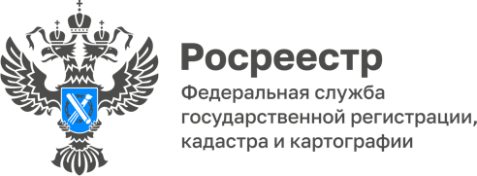                                                                                                                                                 ПРЕСС-РЕЛИЗУПРАВЛЕНИЯ ФЕДЕРАЛЬНОЙ СЛУЖБЫ ГОСУДАРСТВЕННОЙ РЕГИСТРАЦИИ, КАДАСТРА И КАРТОГРАФИИ ПО БЕЛГОРОДСКОЙ ОБЛАСТИОбновлена структура государственной геодезической сетиУправление Росреестра по Белгородской области информирует,                               что приказом Федеральной службы государственной регистрации, кадастра                            и картографии от 19.09.2022 № П/0344 установлена структура государственной геодезической сети и требования к её созданию, включая требования                                к геодезическим пунктам.Заместитель руководителя Управления Росреестра по Белгородской области Лариса Александрова отметила, что структура государственной геодезической сети не изменилась и аналогична структуре, установленной приказом Министерства экономического развития Российской Федерации                        от 29.03.2017 № 138, которая формируется по принципу перехода от сетей высшей точности к сетям менее точным и включает: фундаментальную астрономо-геодезическую сеть;высокоточную геодезическую сеть;спутниковую геодезическую сеть 1 класса.астрономо-геодезическую сеть 1 и 2 классов;геодезические сети сгущения 3 и 4 классов.В соответствии с новыми требованиями к созданию государственной геодезической сети, включая требования к геодезическим пунктам:уточнено понятие фундаментальной астрономо-геодезической сети, согласно которому указанная сеть предназначена для установления государственной системы координат, используемой при осуществлении геодезических и картографических работ, и является основой создания высокоточной геодезической сети и спутниковой геодезической сети 1 класса;из этапов работ при создании, развитии, поддержании в рабочем состоянии государственной геодезической сети исключены контроль и приёмка таких работ;понятия «разрушенные» и «утраченные» пункты государственной геодезической сети заменены на понятия «повреждённые» и «уничтоженные».Обращаем внимание, что приказ вступает в силу со дня признания утратившим силу приказа Министерства экономического развития Российской Федерации от 29.03.2017 № 138 «Об установлении структуры государственной геодезической сети и требований к созданию государственной геодезической сети, включая требования к геодезическим пунктам».#СохранимГеодезическиеПунктыВместе #ГГСРоссии #сохранимГГСЗаместитель руководителя Управления Росреестра по Белгородской области – Л.В. АлександроваКонтакты для СМИ:Анастасия Быстрова,пресс-секретарь Управления Росреестрапо Белгородской областител.: 8 (4722) 30-00-22 доб. 1617моб.: 8(910)2218898BistrovaAA@r31.rosreestr.ruсайт: https://rosreestr.gov.ru